DM Available in ForagesFrom USDA Documentation Forms for Organic Livestock Producershttps://www.agriculture.nh.gov/publications-forms/documents/dry-material-intake-calculation-resources.pdf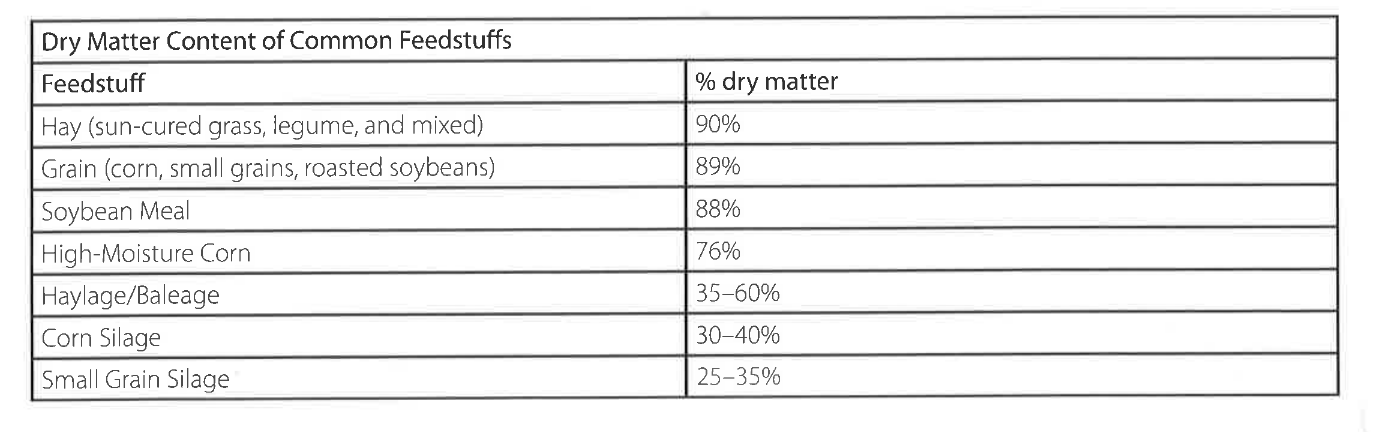 Haylage/baleage: 40-90% DM, estimate ~500 lbs DM per round bale baleagePasture: 15-20% DMEstimating DM Availability in Pasture(lbs pasture DM/acre-inch) – credit to Jim Gerrish for this tableStand densityFairGoodExcellentPasture SpeciesLbs/acre-inchLbs/acre-inchLbs/acre-inchTall Fescue + N250-350350-450450-550Tall Fescue + Legumes200-300300-400400-500Smooth Bromegrass + Legumes150-250250-350350-450Orchardgrass + Legumes100-200200-300300-400Bluegrass + White Clover150-250300-400450-550Mixed Pasture150-250250-350350-450